Lesson 4:Possible paintings you might use.

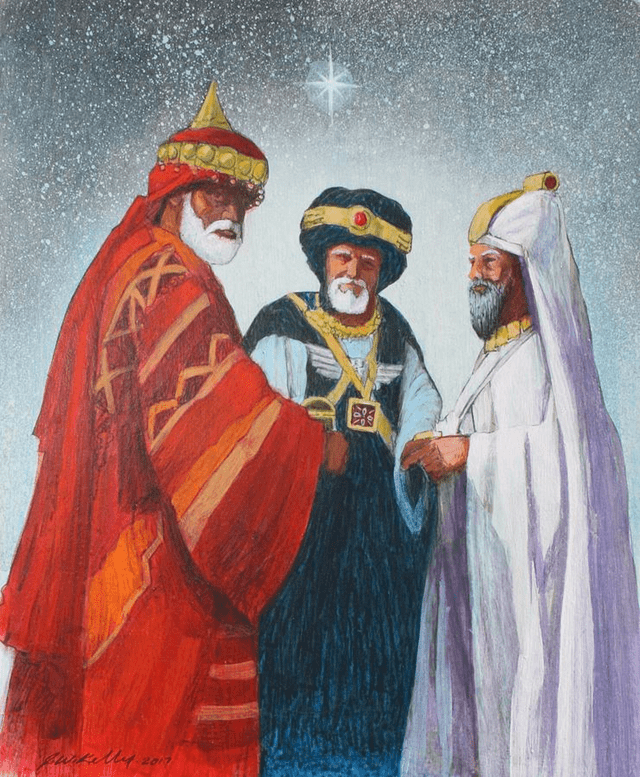 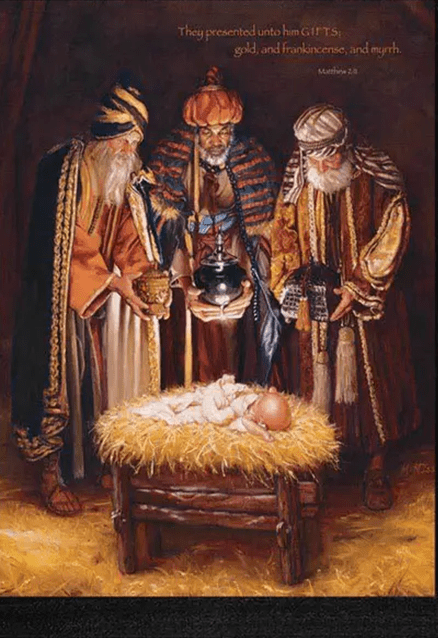 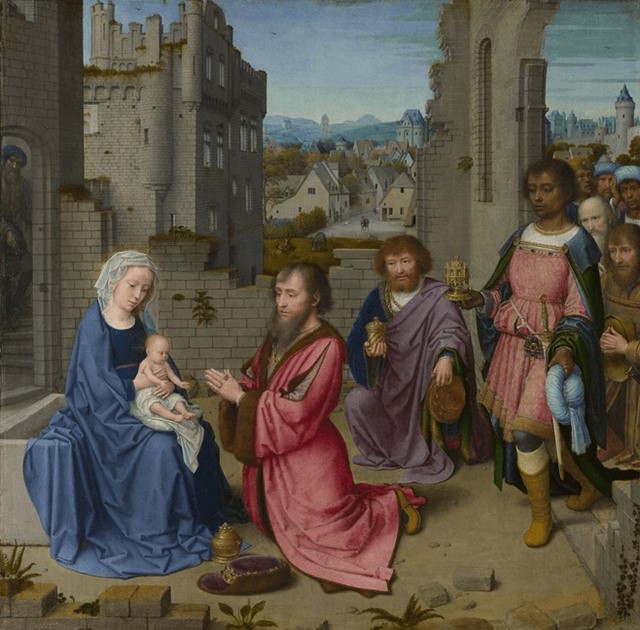 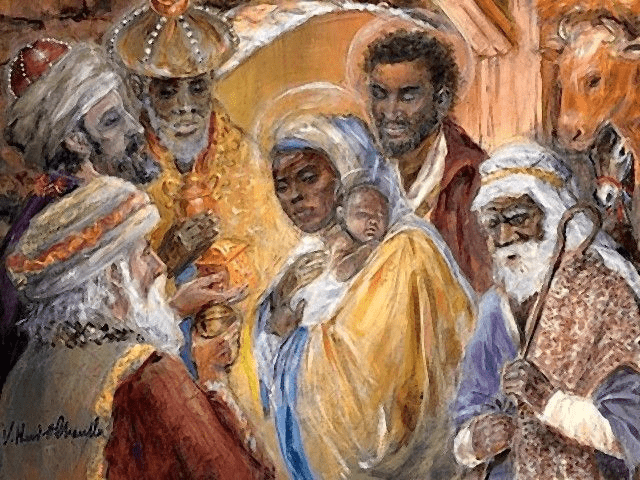 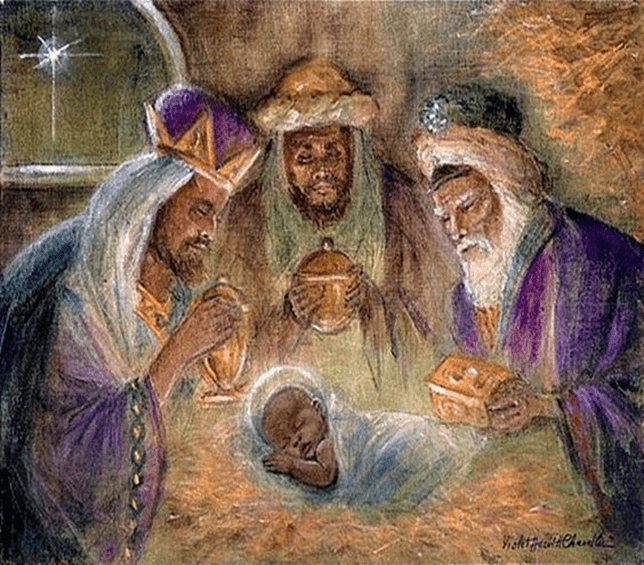 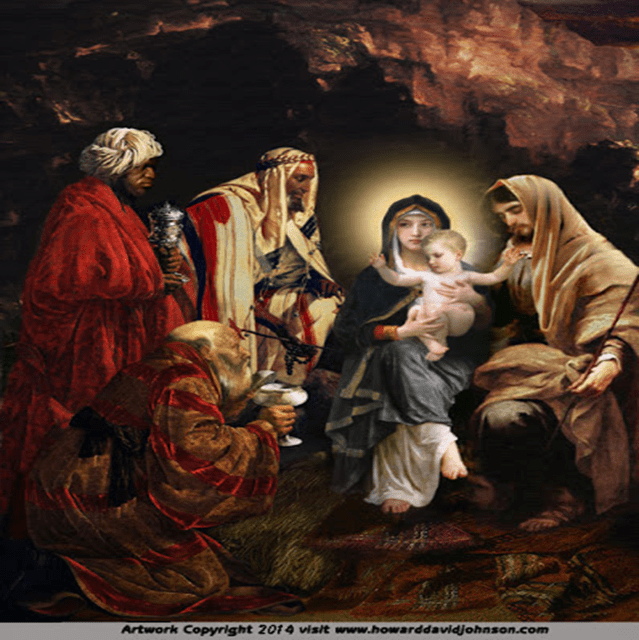 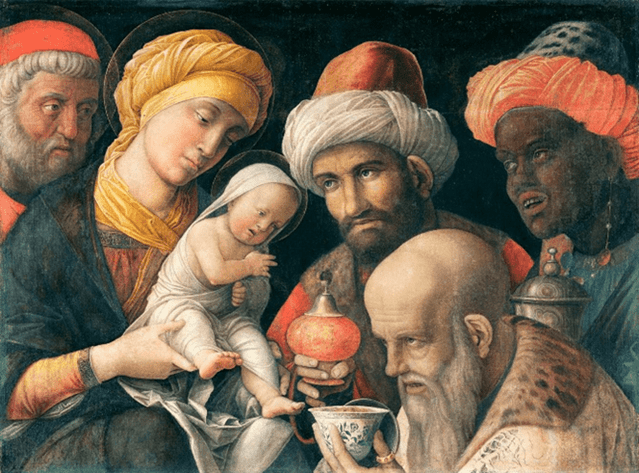 